Приложение №3.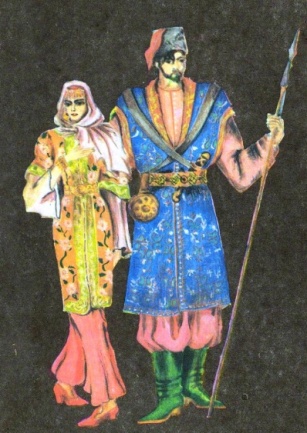 Костюм донских казаков в XVI-XVII вв.На стружках, сидят гребцы — удалые молодцы,                                   Удалые молодцы — вседонские казаки. 	                                                   На них шапочки собольи, верхи бархатные, Пестрорядные рубашки с золотым галуном. Астраханские кушаки полушалковые, С зачесами чулочки,	Да все гарусные. Зелень-сафьян сапожки, кривые каблуки…	(Старинная казачья песня)Как выглядел донской казачий костюм? 